Urząd Skarbowy w Krasnymstawie                                                   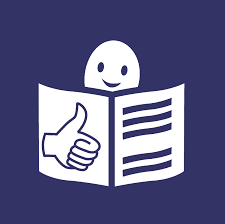 Siedziba Urzędu Skarbowego w Krasnymstawie znajduje się przy ulicy Rzecznej 5 w Krasnymstawie.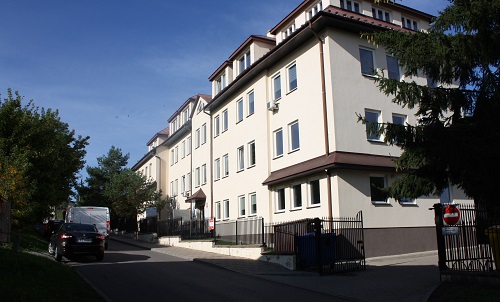 Na czele urzędu stoi naczelnik, który podlega dyrektorowi Izby Administracji Skarbowej w Lublinie. Naczelnikowi pomagają zastępcy oraz pracownicy. Urząd Skarbowy w Krasnymstawie jest jednostką Krajowej Administracji Skarbowej.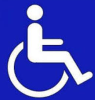 Dostępność architektonicznaGłówne wejście do budynku dostępne jest z poziomu terenu. Osoby ze specjalnymi potrzebami, które mają ograniczone możliwości poruszania się obsługiwane są w pokoju nr 3 mieszczącym się na parterze budynku urzędu.Urząd posiada przestronną salę obsługi ze stolikami i krzesłami, przy których można wygodnie, spokojnie załatwić swoje sprawy związane z przybyciem do urzędu. Kontakt z pracownikiem na sali obsługi może odbywać się na siedząco.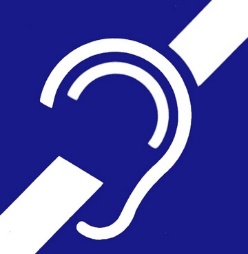 Osoby uprawnione, tj. osoby mające trwałe lub okresowe trudności w komunikowaniu się i wymagające w związku z tym wsparcia z organami administracji publicznej, mogą korzystać z pomocy przy załatwianiu spraw w Urzędzie Skarbowym w Krasnymstawie poprzez wykorzystywanie środków wspierających komunikowanie się.Osoby niesłyszące lub słabosłyszące mogą kontaktować się z urzędem poprzez:wysyłanie korespondencji na adres: Urząd Skarbowy w Krasnymstawie, ul. Rzeczna 5, 22-300 Krasnystaw;korzystanie z poczty elektronicznej: sekretariat.us.krasnystaw@mf.gov.pl;przesyłanie faksów: nr 82 576 50 41;kontakt telefoniczny: nr 82 576 25 94;korzystanie z elektronicznej platformy usług administracji publicznej ePUAP (link otwiera nowe okno w innym serwisie).W kontakcie z urzędem osoba niesłysząca lub słabo słysząca ma prawo skorzystania usług tłumacza posługującego się polskim językiem migowym (PJM), systemem językowo – migowym (SJM), sposobami komunikowania się osób głuchoniemych (SKOGN). Usługa ta jest realizowana po uprzednim powiadomieniu, które powinno być przekazane do urzędu co najmniej 3 dni robocze przed planowaną wizytą (z wyłączeniem sytuacji nagłych). Powiadomienie może zostać przesłane w jeden z następujących sposobów:pisemnie na adres: Urząd Skarbowy w Krasnymstawie, ul. Rzeczna 5, 22-300 Krasnystaw;mailem na adres: sekretariat.us.krasnystaw@mf.gov.pl;faksem na nr 82 576 50 41.